国际专利分类专门联盟(IPC联盟)IPC修订工作组第三十六届会议2016年10月31日至11月4日，日内瓦议程草案秘书处编拟.	会议开幕.	通过议程见本文件。.	五局合作第一工作组——分类工作组第15次会议的报告由国家知识产权局代表五局进行口头报告。.	涉及机械领域的IPC修订项目
参见项目：C 476、C 479、C 484、F 024、F 041、F 051、F 052、F 054、F 056和F 064。.	涉及电学领域的IPC修订项目
参见项目：C 474、F 008、F 035、F 044、F 045、F 055、F 058、F 061、F 062和F 065。.	涉及化学领域的IPC修订项目
参见项目：C 471、C 481、C 483、C 486、F 034、F 039、F 046、F 047、F 057、F 063和F 069。.	涉及机械领域的IPC分类定义项目
参见项目：D 271和D 306。.	涉及化学领域的IPC分类定义项目
参见项目：D 228。.	涉及机械领域的IPC维护项目
参见项目：M 611、M 614和M 770。.	涉及电学领域的IPC维护项目
参见项目：M 613、M 756和M 768。.	涉及化学领域的IPC维护项目
参见项目：M 615、M 769和M 772。.	IPC信息技术支持的最新信息
由国际局介绍。.	工作组下届会议14.	通过报告15.	会议闭幕开幕会议将于2016年10月31日(星期一)上午10时在WIPO总部举行，地址：34、chemin des Colombettes，Geneva。[文件完]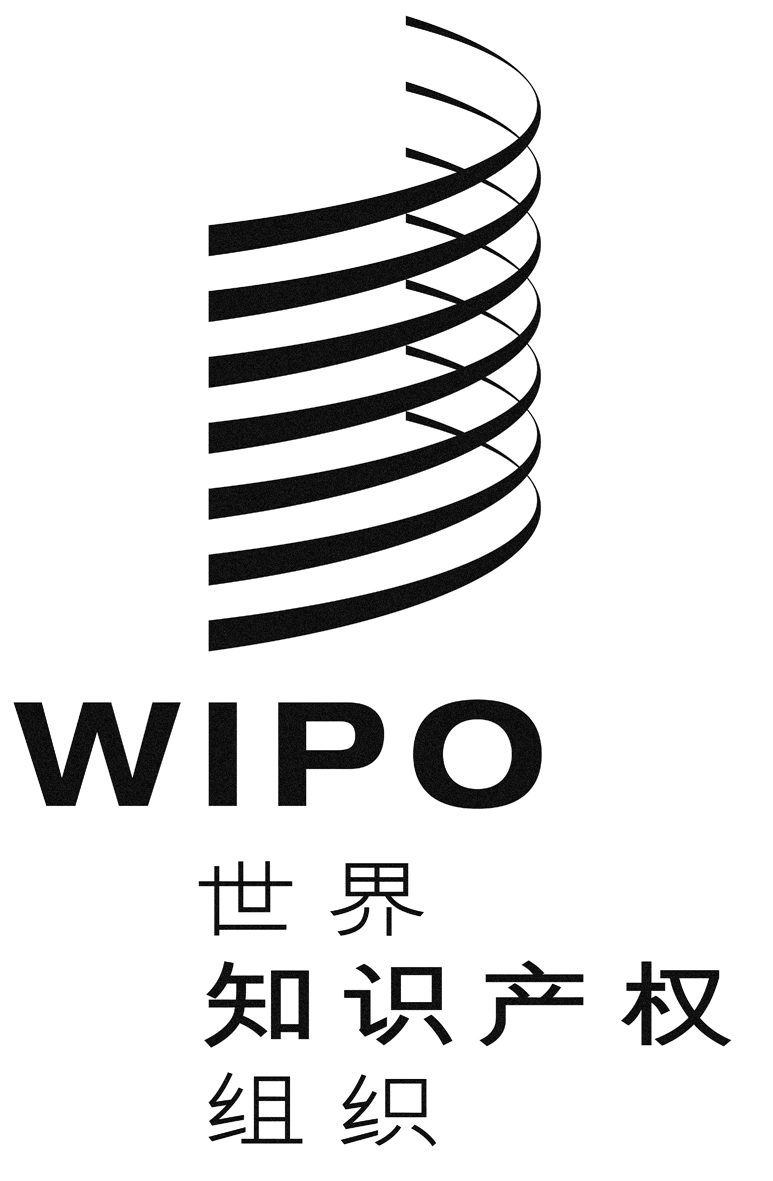 CIPC/WG/36/1 PROV.IPC/WG/36/1 PROV.IPC/WG/36/1 PROV.原 文：英文原 文：英文原 文：英文日 期：2016年8月19日  日 期：2016年8月19日  日 期：2016年8月19日  